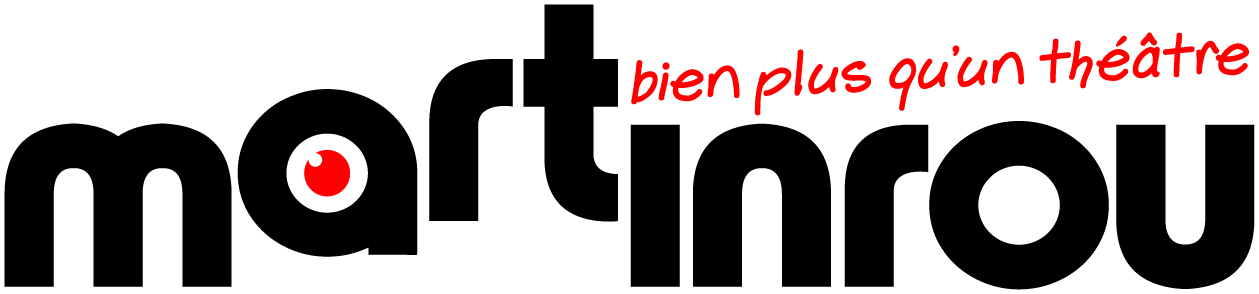 Abonnement Saison 2023-2024  (également disponible sur www.martinrou.be)Nom :	Prénom :	Adresse :	 n° :	Code postal :	     Ville : 		Tél. :  ………………………………………………	GSM : 	……………………………………..Date de naissance :	Email :	Si groupe, nom du responsable :………………………………………………………………………………………Parrainé par (si nouvel abonné) :		1. Composez votre programme en cochant les cases dans les grilles ci-dessous 	(*) Formule cabaret – Places non numérotéesSpectacles hors abonnement2. Vos places pour l’abonnement : (cochez et complétez votre choix)Les changements de places sont gérés dans l’ordre d’arrivée des réservations. Mes numéros de places actuels sont : ………………………………..… (champ obligatoire !) 1. Je désire conserver mes places : !! DISPONIBLE UNIQUEMENT SI VOUS CONSERVEZ LE MEME JOUR ET AU MAX. LE MEME NOMBRE DE PLACES !! 2. Je préférerais des places dans les zones suivantes (par ordre de préférence) :	 	1.			2. 	Si aucune place n’est disponible dans ces 2 zones, je choisis de conserver mes places actuelles. 3. Je désire changer de place.  Si possible, mes préférences sont, dans l’ordre  (indiquez absolument 5 choix ):	 	1. 	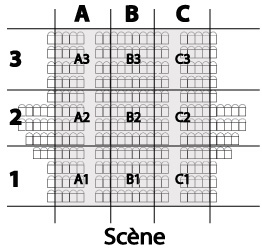 		2. 			3. 			4. 			5. 	Remarque : …………………………………………………………………………………………………...………………………………………………………...………………………………………………………...4.  Envoyez-nous ce formulaire par mail à reservations@martinrou.be ou par courrier 	(615 Chée. de Charleroi 6220 Fleurus) (Pour les abonnements groupés, il est indispensable de compléter la liste des participants ci-jointe avec les coordonnées complètes !)5. Attendez le mail qui confirme l’enregistrement de votre commande, ensuite seulement, effectuez votre paiement sur le compte BE89 0689 3987 7685 (attention, nouveau numéro de compte !!!) dans les 10 jours qui suivent la réception du mail, en utilisant exclusivement le code commençant par ORD… qui y est indiqué.6. Le délai de réabonnement est le 11 juin à minuit. Merci de nous renvoyer le formulaire complété avant cette date. Passé ce délai, nous ne pouvons plus vous garantir l’ordre de priorité.3. Calculez votre formule d’abonnement et vos places hors abonnement* - de 26 ans, sur présentation de la carte d’identité.Abonnements groupésGestionnaire du groupe :    Nom : 	 Prénom :	Liste des membres : (à compléter en caractères d’imprimerie)   Spectacles à l’abonnementSpectacles à l’abonnementMardi20h30Mercredi19h30Jeudi20h30Vendredi20H30BlockbusterSeptembre  26/09 27/09 28/09 29/09Girls and boysOctobre  17/10 18/10 19/10 20/10Le dîner de consNovembre  14/11 15/11 16/11 17/11Dyad (*)Décembre  05/12 06/12 07/12 08/12Les garçons et Guillaume, à table !Janvier  16/01 17/01 18/01 19/01J’abandonne une partie de moi que j’adapteFévrier  13/02 14/02 15/0216/02Quand tu es revenuMars  12/03 13/03 14/03 15/03Loin de LindenAvril  02/04  03/04 04/04 05/04L’histoire approximative mais néanmoins non écourtée de Boby LapointeAvril  16/04 17/04 18/04 19/04Les cerisesLes cerisesLes cerisesScène « Hors cadre » (scolaires 13h30 – soirée 20h30)Scène « Hors cadre » (scolaires 13h30 – soirée 20h30)Scène « Hors cadre » (scolaires 13h30 – soirée 20h30)Pierre KrollDécembre 21/12/23Notre soleilOctobre 12/10/23Opinion Public Juin 21/06/24AnnaFévrier 01/02/24AbonnementsP.U.TOTALABO9…………… abonnements de 9 spectacles144,00 €ABO8…………… abonnements de 8 spectacles136,00 €PJ…………… Pass Jeune* (9 spectacles)108,00 €Places hors abonnementHA….… places pour Notre soleil (Moins 26 ans :14€ - Adultes 20€)….… places pour Anna (Moins 26 ans :14€ - Adultes 20€)….… places pour Pierre Kroll….… places pour Opinion Public (spectacle + apéro)….… places pour Opinion Public (spectacle + apéro + repas)14,00€ - 20,00 €14,00€ - 20,00 €14,00€ - 20,00 €25,00 €40,00 €ScolairesMin. 10 étudiants accompagnés d’un professeur10,00€TotalNom, prénomadresseTéléphone/GSMemailN° de placeAbo8 / abo9